Министерство образования, науки и молодежи Республики КрымГосударственное бюджетное профессиональное образовательное учреждение Республики  Крым«Симферопольский колледж сферы обслуживания и дизайна»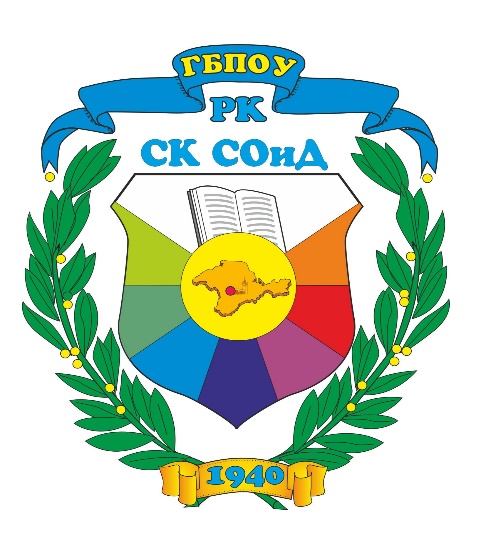 Методическая разработка открытого занятия ОУД/ОП/МДК/УП******************** Тема: ********************Разработал: Преподаватель/мастер п/о Ф.И.О.Рассмотрено на заседаниицикловой  комиссии***************************Протокол  №     от                    20____гПредседатель               Ф.И.О. г.Симферополь20__Министерство образования, науки и молодежи Республики КрымГосударственное бюджетное профессиональное образовательное учреждение Республики  Крым«Симферопольский колледж сферы обслуживания и дизайна»Методический докладТема: ********************Составил: Преподаватель/мастер п/о Ф.И.О.Рассмотрено на заседаниицикловой  комиссии***************************Протокол  №     от                    20____гПредседатель               Ф.И.О. г.Симферополь20__